СПЕЦИАЛЬНЫЙ ИНСТРУМЕНТ И ПРИСПОСОБЛЕНИЯДЛЯ РЕМОНТА ГРУЗОВЫХ АВТОМОБИЛЕЙ SCANIA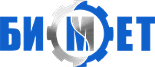 ООО «БИМЕТ»Адрес: 423838, РТ, г.Набережные Челны, а/я 25Телефон: (8552)58-00-59, 8-960-085-54-32 E-mail: bimet2714@mail.ru www.bimet.ru№ п\пМодельМодельНаименование и характеристика изделияЦена (руб.)1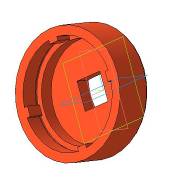 BS 98765 Торцевой ключ для гайки фланца ГП (Фн70; Фвн64,5; b=6,5) Габ.р-ры, мм:    Ф82х65                        Масса, кг: 1,071252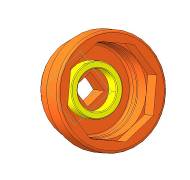 BS 98560 Торцевой ключ для гайки задних ступиц ADA 1300 (8-ми гран., S=100мм)                Габ.р-ры, мм: ø127х85                             Масса, кг: 2,54         146493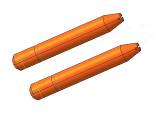 BS 99324 (2шт)Направляющие для установки маховика (М16х1,5)                Габ.р-ры,мм: 16х32х110                           Масса, кг: 0,450234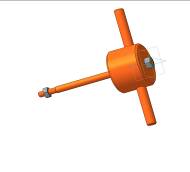 BS 99074 Инструмент для снятия форсунок ДВС (М10х1,5)  Габ.р-ры, мм:  Ф78х 216х200                   Масса, кг: 2,440795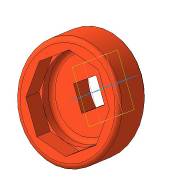 BS 99307 Головка для гайки ступицы (АМ 800&820) (8-ми гран., S=80)            Габ.р-ры, мм: Ф108х80                             Масса, кг : 2,579936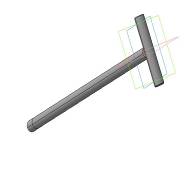 BS 87125 Экстрактор для удаления прокладок форсунок (М10х1,25) Габ.р-ры, мм: Ф10х60х260                       Масса, кг: 0,229007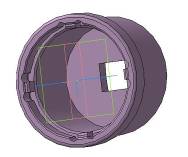 BS 98480 Головка 75 (Фн75; Фвн70; b=7)                 Габ.р-ры, мм: Ф89х145                          Масса, кг: 1,4205098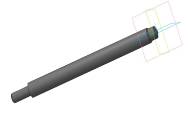 BS 87961 Оправка для выпрессовки направляющих втулок клапанов (Ф11)                    Габ.р-ры, мм: Ф17х200                          Масса, кг: 0,314099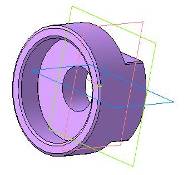 BS 99040 Адаптер для выпрессовки деталей в ГП, АКПП    (М44х1,5 и М20х2,5)               Габ.р-ры, мм: Ф51х40                           Масса, кг: 0,3480910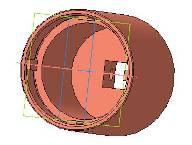 BS 98550 Головка 52 мм для КПП, КОМ, рулевого редуктора  (Фн53; Фвн49; b5)                          Габ.р-ры, мм: Ф59х100                         Масса, кг: 0,81026811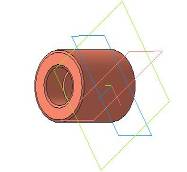 BS 99382 Оправка для установки направляющих клапанов (отв.Ф14 и Ф16)       Габ.р-ры, мм: Ф30х80                          Масса, кг: 0,4181112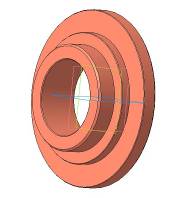 BS 99253Оправка для запрессовки крышки сальника в корпус ГП      Габ.р-ры, мм: Ф141х30                         Масса, кг: 1,6408313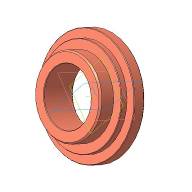 BS 99192Оправка для установки сальников в корпус КПП GRS900                             Габ.р-ры, мм: Ф124х26                        Масса, кг: 1,1   339114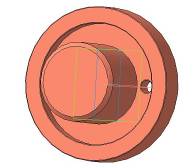 BS 99377Оправка для установки сальников в КПП             Габ.р-ры, мм: Ф109х68                       Масса, кг: 2,4415815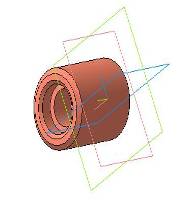 BS 99248Оправка для запрессовки направляющих клапанов                     (отв.Ф14 и Ф18,5)                           Габ.р-ры, мм: Ф30х50                          Масса, кг: 0,2170516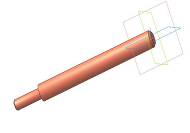 BS 99383Оправка для снятия направляющих клапанов (Ф10)                         Габ.р-ры, мм: Ф16х160                        Масса, кг: 0,2165017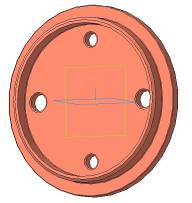 BS 99374Оправка для установки переднего сальника КВ    Габ.р-ры, мм: Ф138х25                        Масса, кг: 1,3404318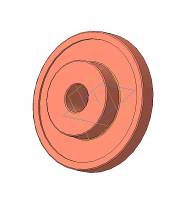 BS 99303Оправка для снятия, установки подшипников ступиц осей АМ 800&820  Габ.р-ры, мм: Ф124х34    Масса, кг: 1,9241519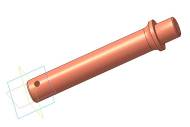 BS 98450Рукоятка для оправок (Ф25)                                 Габ.р-ры, мм: Ф38х200                        Масса, кг: 1,0317920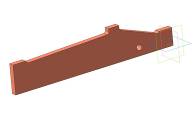 BS 99105Калибр для установки заднего редуктора   RP780                      Габ.р-ры, мм: 10х60х308                     Масса, кг: 1,1448921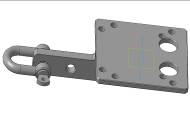 BS 99193Подъемное приспособление, 400 кг      Габ.р-ры, мм: 60х163х354*                 Масса, кг: 3,21358922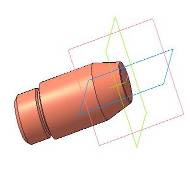 BS 87474Оправка для снятия, установки втулок коромысел                           Габ.р-ры, мм: Ф28х62                          Масса, кг: 0,3186723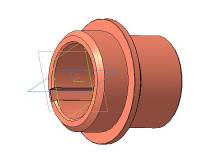 BS 98721Оправка для запрессовки переднего сальника коленвала             Габ.р-ры, мм: Ф99х73                           \Масса, кг: 1,11432924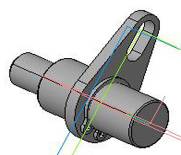 BS 99411Стопорное устройство для маховика двигателей РDEГаб.р-ры, мм: 25х44х53                        Масса, кг: 0,1334425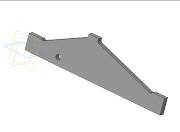 BS 99072Калибр для установки заднего редуктора RP830/RBP830Габ.р-ры, мм: 10х74х280                      Масса, кг: 1,0593926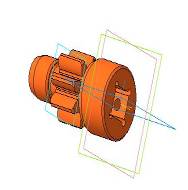 BS 99309Устройство для проворота коленчатого вала при регулировке клапанов (m=3; z=8)Габ.р-ры, мм: Ф31х68                           Масса, кг: 0,21922627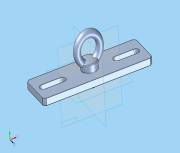 BS 99167Кронштейн  для подъёма редуктора ГП за фланецГаб.р-ры, мм: 70х89х230                      Масса, кг: 1,7520228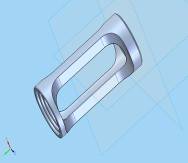 BS 99322Приспособление для снятия, установки пружин клапановГаб.р-ры, мм: Ф42х90                           Масса, кг: 0,3712929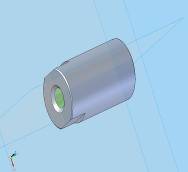 BS 99079Адаптер для экстрактора при извлечении форсунокГаб.р-ры, мм: Ф25х45                           Масса, кг: 0,1132430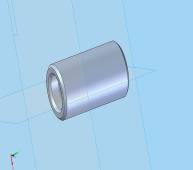 BS 99562Оправка для  установки направляющих клапановГаб.р-ры, мм: Ф30х50                             Масса, кг: 0,2287531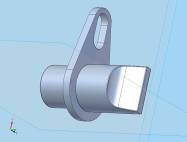 BS 99321Стопор маховикаГаб.р-ры, мм: 25х44х53                           Масса, кг: 0,1317032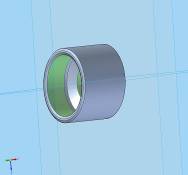 BS 99249Резьбовая втулкаГаб.р-ры, мм: Ф34х45                              Масса, кг: 0,2290433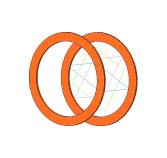 BS 98722 (2шт)Оправки для запрессовки переднего сальника КВГаб.р-ры, мм: Ф99х4                              Масса, кг: 0,084450534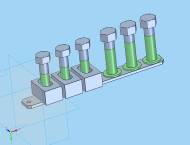 BS 98515Упоры для посадки гильз ДВСГаб.р-ры, мм: 50х66х240                        Масса, кг: 1,3531935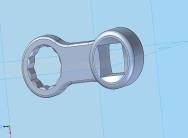 BS 99338Ключ для ремонта КППГаб.р-ры, мм: 16х25х63*                         Масса, кг: 0,11148336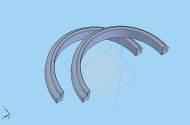 BS 99202 (2шт)Полукольца для запрессовки вала в КПП GR 801/900Габ.р-ры, мм: 50х120х240                       Масса, кг: 1,81147637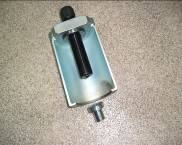 BS 99088Съемник шестерни коленвалаГаб.р-ры, мм: Ф108х210                          Масса, кг: 3,62857638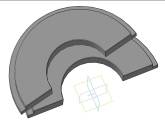 BS 99450 (2шт)Полукольца для снятия, установки валов КППГаб.р-ры, мм: 60х120х240                       Масса, кг: 6,41104639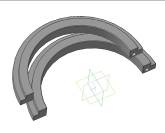 BS 99201 (2шт)Полукольца для запрессовки вала в КПП GR 801/900Габ.р-ры, мм: 50х120х240                       Масса, кг: 2,8541140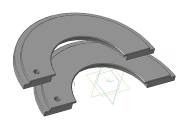 BS 99203 (2шт)Полукольца для запрессовки вала в КПП GR 801/900Габ.р-ры, мм: 30х120х240                        Масса, кг: 3,4568241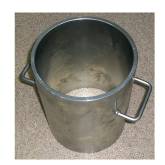 BS 99136Подставка для корпуса дифференциалаГаб.р-ры, мм: 220х327х310                      Масса, кг: 17,83649942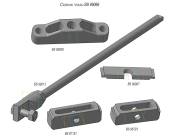 BS 99066Съемник гильзыГаб.р-ры, мм: 67*х170*х595                      Масса, кг: 7,5*3502543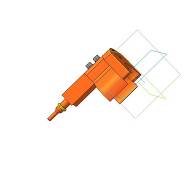 BS 99414Устройство для установки зазора между кулачковым механизмом и форсункойГаб.р-ры, мм: 37х38х75                              Масса, кг: 0,12579644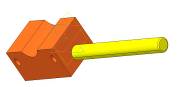 BS 99129Упор для фиксации фланцев в КПП, ГПГаб.р-ры, мм: 50х60х460                            Масса, кг: 4,27249ИТОГО:368652